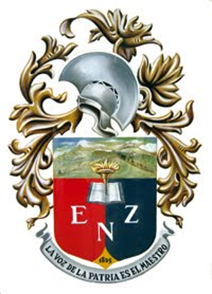 EDUCACIÓN INCLUSIVA O EDUCACIÓN EXCLUSIONES. Gerardo Echeita Sarrionandía. Frente a los dramas de la exclusión creciente y la guerra, es que hoy en día se alcen voces reclamando la necesidad y la aspiración de la inclusión como valor emergente (y urgente), necesario para construir, en primer lugar, una cultura de la paz que permita a la humanidad reencontrarse con sus valores más esenciales.Ocurre que los sistemas educativos, a través de mecanismos unas veces explícitos y otras implícitos u ocultos han sido los primeros en generar fuertes contingentes de alumnos en riesgo de exclusión social.MOVIMIENTOS HACIA LA EDUCACIÓN INCLUSIVA.De la educación especial a la educación para todos.“Las escuelas deben acoger a todos los niños, independientemente de sus condiciones físicas, intelectuales, sociales, emocionales, lingüísticas u otras. Deben acoger a niños discapacitados y niños bien dotados, a niños que viven en la calle y que trabajan, niños de poblaciones nómadas o remotas, niños de minorías lingüísticas, étnica o culturales y niños de otros grupos o zonas desfavorecidas o marginados… Las escuelas tienen que encontrar la manera de educar con éxito a todos los niños, incluidos aquellos con discapacidades graves… El mérito de estas escuelas no es sólo que sean capaces de dar una educación de calidad a todos los niños; son su creación se da un paso muy importante para intentar cambiar actitudes de discriminación, crear comunidades que acojan a todos y sociedades integradoras” – 8UNESCO, 1994, pp. 59-60).CRITERIOS Y ÁMBITOS DE INTERVENCIÓN PARA AVANZAR HACIA UNA EDUCACIÓN INCLUSIVA.La educación escolar puede y debe jugar un papel decisivo para que la nueva sociedad de la información en la que estamos viviendo no se configure también como una sociedad de desigualdad, de guerra y de exclusión. Para ello haríamos bien en seguir los requerimientos de una educación inclusiva que debería tener presente las siguientes propuestas:No podemos seguir pensando que, con más de lo mismo, se puede hacer frente a los requerimientos de la nueva sociedad y de sus tensiones.La visión sistémica de los cambios y de las intervenciones es central al propósito planteado.. No es factible esperar cambios significativos en el funcionamiento de los centros, sin el apoyo en sintonía de la sociedad.La preocupación por el alumnado en desventaja y, por lo tanto, e mayor riesgo de exclusión que el resto, debe ser central en la política escolar y no una cuestión marginal que simplemente origine problemas.Desear para todos los niños y jóvenes, especialmente para aquellos que están en peor situación, lo que cualquiera de nosotros quisiera para sus hijos.Convertir las prácticas de colaboración y ayuda en foco de atención prioritaria en las políticas de desarrollo curricular.Promover el sentimiento de pertenencia de cada uno de los miembros de la comunidad educativa.Participación de la escuela como institución social con otras entidades sociales formales y no formales.La participación de los miembros de la comunidad educativa en las decisiones que afectan a su centroLa participación, en último término, de los alumnos en el centro, en el aula y en el currículo escolar.